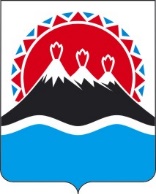 МИНИСТЕРСТВО СЕЛЬСКОГО ХОЗЯЙСТВА,ПИЩЕВОЙ И ПЕРЕРАБАТЫВАЮЩЕЙ ПРОМЫШЛЕННОСТИ КАМЧАТСКОГО КРАЯПРИКАЗВ соответствии с календарным планом официальных физкультурных мероприятий и спортивных мероприятий Камчатского края на 2024 год, на основании положения о проведении регионального этапа Всероссийских зимних сельских спортивных игрПРИКАЗЫВАЮ:1. Утвердить размер призов в денежном эквиваленте для награждения победителей Всероссийских зимних сельских спортивных игр в 2024 году согласно приложению, к настоящему приказу.2. Контроль за исполнением данного приказа возложить на Заместителя Министра - начальника отдела сельскохозяйственного производства Министерства сельского хозяйства, пищевой и перерабатывающей промышленности Камчатского края О.В. Демину. Приложение к приказу Министерствасельского хозяйства, пищевой иперерабатывающей промышленностиКамчатского краяРазмер приза в денежном эквиваленте для награждения победителей для награждения победителей Всероссийских зимних сельских спортивных игр соревнования по видам программы: троеборье дояров и троеборье механизаторов в 2024 году[Дата регистрации] № [Номер документа]г. Петропавловск-КамчатскийОб утверждении размера призов в денежном эквиваленте для награждения победителей регионального этапа Всероссийских зимних сельских спортивных игрМинистр[горизонтальный штамп подписи 1]В.П. Чернышот[REGDATESTAMP]№[REGNUMSTAMP]№Вид программыЗанятое местоСумма, выдаваемая на рукиСумма с учетом налогов1Троеборье дояров122270250002Троеборье дояров213570150003Троеборье дояров39220100004Троеборье механизаторов122270250005Троеборье механизаторов213570150006Троеборье механизаторов3922010000Итого:Итого:90 120,00р.100 000,00р.